ПРОЕКТ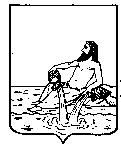 АДМИНИСТРАЦИЯ ВЕЛИКОУСТЮГСКОГО МУНИЦИПАЛЬНОГО ОКРУГАВОЛОГОДСКОЙ ОБЛАСТИПОСТАНОВЛЕНИЕ.02.2023							                                  №   			г. Великий Устюг	Об утверждении порядка привлечения финансовым управлением администрации Великоустюгского муниципального округа остатков средств на единый счет бюджета округа и возврата привлеченных средствВ соответствии с частями 10 и 13 статьи 236.1 Бюджетного кодекса Российской Федерации, постановлением Правительства Российской Федерации от 30.03.2020г. №368 «Об утверждении правил привлечения федеральным казначейством остатков средств на единый счёт федерального бюджета и возврат привлеченных средств и общих требований к порядку привлечения остатков средства на единый счет бюджета субъекта Российской Федерации (местного бюджета) и возврат привлечённых средств  ПОСТАНОВЛЯЮ:1. Утвердить Порядок привлечения финансовым управлением администрации Великоустюгского муниципального округа остатков средств на единый счет бюджета округа и возврата привлеченных средств.2. Признать утратившими силу постановления администрации Великоустюгского муниципального района Вологодской области:от 19.03.2021 №394 «Об утверждении порядка привлечения финансовым управлением администрации Великоустюгского муниципального района остатков средств на едином счёте районного бюджета и возврат привлечённых средств»;от 27.12.2021 №2276  «О внесении изменений в постановление администрации Великоустюгского муниципального района от 19.03.2021 №394 «Об утверждении порядка привлечения финансовым управлением администрации Великоустюгского муниципального района остатков средств на едином счёте районного бюджета и возврат привлечённых средств» от 19.03.2021 №394 «Об утверждении порядка привлечения финансовым управлением администрации Великоустюгского муниципального района остатков средств на едином счёте районного бюджета и возврат привлечённых средств».3. Настоящее постановление вступает в силу после официального опубликования.Глава Великоустюгского муниципального округа                                А.В. КузьминПриложениеУтвержденпостановлениемадминистрации Великоустюгского муниципального округа                                                                                               от                            N  ПОРЯДОКПРИВЛЕЧЕНИЯ ФИНАНСОВЫМ УПРАВЛЕНИЕМ АДМИНИСТРАЦИИ ВЕЛИКОУСТЮГСКОГО МУНИЦИПАЛЬНОГО ОКРУГА ОСТАТКОВ СРЕДСТВ НА ЕДИНЫЙ СЧЕТ БЮДЖЕТА ОКРУГА И ВОЗВРАТА ПРИВЛЕЧЕННЫХ СРЕДСТВ (ДАЛЕЕ - ПОРЯДОК)I. Общие положения1.1. Настоящий Порядок разработан в соответствии со статьей 236.1 Бюджетного кодекса Российской Федерации, Общими требованиями к порядку привлечения остатков средств с казначейских счетов на единый счет бюджета субъекта Российской Федерации (местного бюджета) и возврата привлеченных средств, утвержденных постановлением Правительства Российской Федерации от 30 марта 2020 года N 368, и устанавливает правила:а) привлечения финансовым управлением администрации Великоустюгского муниципального округа (далее – финансовое управление) остатков средств на единый счет бюджета округа за счет средств на казначейских счетах, открытых финансовому управлению в Управлении Федерального казначейства по Вологодской области (далее УФК по ВО):- для осуществления и отражения операций с денежными средствами, поступающими во временное распоряжение получателей средств бюджета округа;- для осуществления и отражения операций с денежными средствами муниципальных бюджетных и автономных учреждений округа (далее - бюджетные и автономные учреждения округа);- для осуществления и отражения операций с денежными средствами получателей средств из бюджета округа и для осуществления и отражения операций с денежными средствами участников казначейского сопровождения;б) возврата с единого счета бюджета округа средств, указанных в абзацах втором-четвертом подпункта "а" настоящего пункта, на казначейские счета, с которых они были ранее перечислены.II. Условия и порядок привлечения остатковсредств на единый счет бюджета округа2.1. При возникновении кассового разрыва в ходе исполнения бюджета округа финансовое управление обеспечивает привлечение остатков средств на казначейских счетах для осуществления и отражения операций с денежными средствами, поступающими во временное распоряжение получателей средств бюджета округа, казначейских счетах для осуществления и отражения операций с денежными средствами бюджетных и автономных учреждений округа, казначейских счетах для осуществления и отражения операций с денежными средствами получателей средств из бюджета округа и казначейских счетах для осуществления и отражения операций с денежными средствами участников казначейского сопровождения (далее - казначейские счета) на основании распоряжений о совершении казначейских платежей (далее - платежные документы), представленных в УФК по ВО в сроки, установленные правилами организации и функционирования системы казначейских платежей в соответствии со статьей 242.7 Бюджетного кодекса Российской Федерации.Платежные документы на привлечение остатков средств представляются в УФК по ВО не позднее 16 часов местного времени (в дни, предшествующие выходным и нерабочим праздничным дням, - до 15 часов местного времени) текущего дня.2.2. Объем привлекаемых средств для покрытия временного кассового разрыва определяется в установленном финансовым управлением порядке исходя из прогноза движения средств на соответствующих казначейских счетах и кассового плана исполнения бюджета округа с соблюдением требований, установленных абзацем вторым настоящего пункта.Объем привлекаемых средств с казначейских счетов должен обеспечивать достаточность средств на соответствующем казначейском счете для осуществления выплат в рабочий день, следующий за днем привлечения средств на единый счет бюджета округа, на основании платежных документов, представленных получателями средств бюджета округа, бюджетными и автономными учреждениями округа, получателями средств из бюджета округа и участниками казначейского сопровождения.III. Условия и порядок возврата средств,привлеченных на единый счет бюджета округа3.1. Для проведения операций со средствами, поступающими во временное распоряжение получателей средств бюджета округа, бюджетных и автономных учреждений округа, получателей средств из бюджета округа и участников казначейского сопровождения, с учетом обеспечения проведения расходов по соответствующим казначейским счетам не позднее второго рабочего дня после представления указанными лицами платежных документов финансовое управление осуществляет возврат средств с единого счета бюджета округа на соответствующий казначейский счет.3.2. Объем средств, подлежащих возврату на соответствующие казначейские счета, определяется исходя из суммы средств, необходимых для проведения операций со средствами, поступающими во временное распоряжение получателей средств бюджета округа, бюджетных и автономных учреждений округа, получателей средств из бюджета округа и участников казначейского сопровождения, с соблюдением требований, установленных пунктом 3.3 настоящего Порядка.3.3. Перечисление средств, предусмотренных пунктом 3.2 настоящего Порядка, на соответствующий казначейский счет осуществляется в пределах суммы, не превышающей разницу между объемом средств, поступивших в течение текущего финансового года с этого казначейского счета на единый счет бюджета округа, и объемом средств, возвращенных с единого счета бюджета округа на данный казначейский счет в указанный период.3.4. Финансовое управление обеспечивает возврат привлеченных с казначейских счетов средств с единого счета бюджета округа на соответствующие казначейские счета, с которых они были ранее перечислены, при завершении текущего финансового года, но не позднее последнего рабочего дня текущего финансового года.